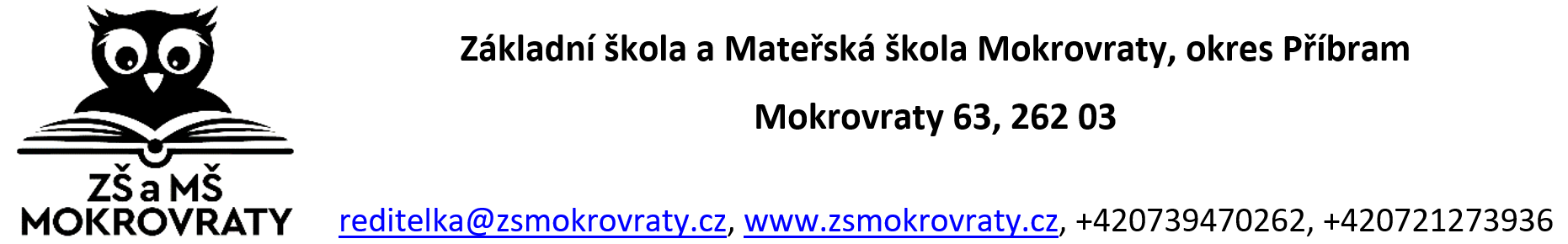 ŽÁDOST O PŘIJETÍ K ZÁKLADNÍMU VZDĚLÁVÁNÍZákonný zástupce dítěte – jméno a příjmení:………………………………………………………..Místo trvalého pobytu:………………………………………………………………………………………….Zákonný zástupce dítěte – jméno a příjmení:……………………………………………………….Místo trvalého pobytu:…………………………………………………………………………………………Ředitel školy: Mgr. Eva LoukotaŽádám o přijetí dítěte – jméno a příjmení:………………………………………………………….Datum narození:……………………………Trvalé bydliště:…………………………………………….k povinné školní docházce do……ročníku Základní školy v Mokrovratech ve školním roce………………………….Mokrovraty dne:……………………………….                                              Podpis zákonného zástupce:……………………………………….Č.j: 